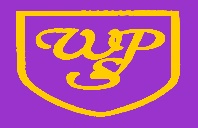  WIBSEY PRIMARY SCHOOLWibsey Primary SchoolHomework PolicyAims and objectives The aims and objectives of homework are: Ensure that parents are clear about what their child is expected to do.Provide opportunities for parents, children and the school to work in an effective partnership in relation to children’s learning.Encourage pupils and their parents to share and enjoy learning experiences.To use homework as a tool to continue to raise standards.To practice, reinforce or consolidate basic skills across the curriculum especially in literacy and numeracy. To help pupils develop the skills of an independent learner.To help children develop good work habits for the future.The Role of Parents and CarersWe value the support of parents and value a strong partnership between home and school.  We would like to encourage parents to:Value homework and explain to their child how important it is and to support the school in explaining how it can help their learning.Praise and encourage their child’s efforts to complete homework.Contact the school if they are unsure of some aspect of their child’s homework or if their child is experiencing difficulties.Encourage their child to establish good homework routines.The Role of School and Class TeacherIt is the class teacher’s responsibility to:Provide regular homework in an easily followed routine that is consistentSet regular homework that is purposeful and links directly to the taught curriculum.Explain homework tasks to pupilsEnsure homework is matched to learning needsMark homework and give feedback to pupilsReward and praise children who regularly complete homework task.Provide supportive guidance for parentsThe Role of ChildrenListen carefully in class to make sure they understand what they have to do for their homework.Complete homework to the required standard and hand it in on time.Tell their teacher of any problems that they have had with their homework.The Nature of HomeworkIt should be noted that homework can be set in many different forms with many different expectations and outcomes. It is important to remember that when setting homework there are a number of points to consider: -The nature and type of homework changes throughout a pupil’s school career.Amount and frequency of homework should increase as a pupil gets older.Homework should not cause undue stress on the pupil, family or the teacher.  It will not necessarily come in the form of a written task. Homework should be set regularly from the Foundation Stage to Year 6.Time AllocationWe recognise that all children need leisure time and encourage a balance so children could extend and consolidate their learning. Homework should never be too onerous nor should it ever create stress within the pupil’s family. If parents have any concerns, they should not hesitate to contact the school and speak to the class teacher. Normally, more than one day will be allowed for the completion of a homework task, except where daily practice is to be encouraged e.g. reading, spellings and times tables.Inclusion and homework We set homework for all children as a normal part of school life. We ensure that all tasks set are appropriate to the ability of the child, and we endeavour to adapt any task set so that all children can contribute in a positive way. When setting homework to pupils who are named on the register of special needs, we refer to those pupils' My Support Plans (MSPs) or Education Health Care Plans (EHCPs).Use of ICT A copy of the school’s E-Safety policy is available on the school website.  The child’s safety is paramount in all matters regarding use of the internet and we advise parents and carers to always supervise their child’s access to the internet. The use of ICT and the Internet has become the main source for completing homework via Google Classroom and has made a significant contribution to the amount of reference material available at home, and the ease and speed with which it can be accessed however, care must be exercised. Safety workshops, run by West Yorkshire Police, are offered annually for parents.Homework during absencesIf a child is absent for a length of time e.g. with a broken leg, the teacher and the parent will agree what homework should be completed, how it should be marked and what sort of help needs to be given. It is not possible to give homework when a child is on leave. Google ClassroomGoogle Classroom is used as an educational platform for teachers to upload homework tasks. The purpose of Google Classroom is to provide a safe and secure place to receive and share learning. In Google Classroom, school staff assign work to pupils digitally, without paper. Google Classroom is accessible from any digital device with internet access and a web browser. Parents/carers can login and view the assignments that have been set, whether their child has completed and submitted them, and any feedback that they may have received from their class teacher. Your child will receive login details as soon as they start school and teachers will provide Google Classroom training to pupils to help show them how to use the platform so that they feel confident when using it at home. A step-by-step guide on how to use Google Classroom and submit learning has been uploaded onto the school website in the Remote Learning area.  If you require further support, please speak to your child’s class teacher.Homework Guidelines (not exhaustive)Children are also expected to practice Key Instant Recall Facts (KIRF’s).  All children are expected to read and complete the tasks in the reading journals.  Mathletics homework is also set weekly for all year groups from years 2-6. Year 1 use a programme called Mathseeds. Homework days change on a yearly basis and parents will be informed at the start of an academic year.Each year group have a homework book and reading journal for correspondence between school and home.Parents/carers who have any queries about homework should not hesitate to make an appointment to see their child’s class teacher.Additional/optional homework may be set across the year, including holiday pre-learning tasks. Parental judgement is paramount in balancing family life and children’s other commitments for homework set outside of the guidelines above.Homework PolicyAgreed by GovernorsDate:  Full GovernorsAgreed by GovernorsDate:  Finance and General PurposesAgreed by GovernorsDate:  Teaching and LearningSigned on behalf of Governing Body by Chair of Committee:Approved ReviewYear groupSubjectSetDeadlineDeadlineFoundation StageKey words Phonics and reading.DailyDailyDailyYear 1One piece of homework either English, Maths or topicMondayFollowing MondayFollowing MondayYear 1ReadingDailyDailyDailyYear 1SpellingWeekly from Green RWI group and higherWeekly from Green RWI group and higherWeekly from Green RWI group and higherYear 2Homework menu linked to learning challenge (equivalent of 1 activity per week)Week 1Last Wednesday of termLast Wednesday of termYear 2MathleticsThursdayWednesdayWednesdayYear 2Times tablesDaily (x2 x5 x10) Daily (x2 x5 x10) Daily (x2 x5 x10) Year 2ReadingDailyDailyDailyYear 2SpellingsWeeklyWeeklyWeeklyYear 3Homework menu linked to learning challenge (equivalent of 1 activity per week)Week 1Last Wednesday of termLast Wednesday of termYear 3MathleticsTuesdayMondayMondayYear 3Times tables/readingDaily (x3 x4 x 6)Daily (x3 x4 x 6)Daily (x3 x4 x 6)Year 3ReadingDailyDailyDailyYear 3SpellingsWeekly Weekly Weekly Year 4English- spelling and grammar work/ topic based reading comprehensionsFridayFridayWednesdayYear 4Home readingAs often as possibleAs often as possibleYear 4MathsFridayFridayWednesdayYear 4MathleticsFridayFridayWednesdayYear 4Times tables RockstarsDailyDailyDailyYear 4Topic homeworkVaries depending on the task /topicOften set as holiday homeworkVaries depending on the task /topicOften set as holiday homeworkVaries depending on the task /topicOften set as holiday homeworkYear 5English- spelling and grammar work/topic-based reading comprehensionsThursdayThursdayWednesdayYear 5Home/Independent ReadingDailyDailyYear 5Maths ThursdayThursdayWednesdayYear 5MathleticsThursdayThursdayWednesdayYear 5Times Tables RockstarsDo daily Do daily Year 5Topic homeworkVaries depending on the task/topicOften set as holiday homeworkVaries depending on the task/topicOften set as holiday homeworkVaries depending on the task/topicOften set as holiday homeworkYear 6English– spelling and grammar work/reading comprehensionsWednesday                   TuesdayWednesday                   TuesdayWednesday                   TuesdayYear 6Home/independent ReadingDailyDailyDailyYear 6MathsWednesday                  TuesdayWednesday                  TuesdayWednesday                  TuesdayYear 6Mathletics Wednesday                  TuesdayWednesday                  TuesdayWednesday                  TuesdayYear 6Times tables RockstarsDaily Daily Daily Year 6Topic homeworkVaries depending on the task/topicOften set as holiday homeworkVaries depending on the task/topicOften set as holiday homeworkVaries depending on the task/topicOften set as holiday homework